  	BRIGHAM CITY CORPORATION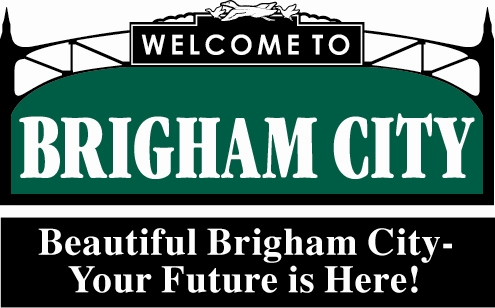 	Job DescriptionOPENED:		September 18, 2019 CLASS TITLE:	RECREATION CASHIER/CONCESSIONS (seasonal)ACCOUNTABLE TO:		Community Activities & Services DirectorPRIMARY OBJECTIVE OF POSITION:Assists in the efficient operation of the Brigham City Recreation concession stands; Receives and accounts for money as instructed by the City Treasurer; performs other duties as required.MINIMUM QUALIFICATIONS:1.	Accuracy and dependability2.	Mathematical inclinations.3.	Ability to work well with the public.4.	Must be at least 16 years old prior to beginning employment.5	Must have a valid state of Utah driver license.6.	Congeniality important.7.	Able to serve drink, food and other concession items.8.	Must obtain food handlers permit prior to beginning work.ESSENTIAL JOB FUNCTIONS:1.	Receives and accounts for money.2.	Prepares and serves concession items.3.	Acts as lifeguard for patrons (National Pool and Water Park Lifeguard license required).4.	Sets up and cleans swimming areas.OTHER INFORMATION:1.	Length of employment will be approximately eight (8) months.2.	Must be available 5:30 p.m. - 9:30 p.m. Monday thru Thursday and some tournament weekends.WAGE INFORMATION;PAY BRACKET:	   	TEMPORARY (BRACKET TA)BEGINNING SALARY:  	$7.25 PER HR.CLOSING DATE:		   	Once positions are filledEMPLOYMENT APPLICATION PROCEDURES:Register online with Utah Department of Workforce Services and submit a Brigham City Corporation application for employment regarding Job Order#2208174 and submit application to DWS, 138 W 990 S, Brigham City, UT 84302 or fax to 435-695-2660, Attn: Charisse Jeppsen or by email to cjeppsen@utah.gov. Registration and application available at website https://jobs.utah.gov for all qualified applicantsNOTE:  All Brigham City employees (18 years or older) must successfully complete a pre-employment drug test and criminal history check following a conditional offer of employment.Employees required to drive a motor vehicle as an essential job duty will be required to successfully complete a motor vehicle record (MVR) check following a conditional offer of employment.BRIGHAM CITY CORPORATION IS AN EQUAL OPPORTUNITY EMPLOYER